       FLZ系列分液漏斗振荡器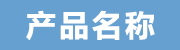 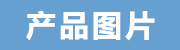 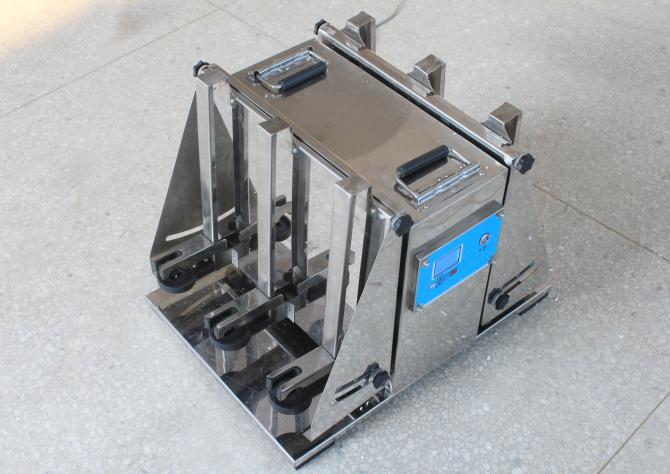 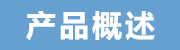 FLZ系列分液漏斗振荡器是为了提高萃取效率而设计的，倾斜角度可在0-20℃内可调的垂直振荡器。多功能样品架适用于分液漏斗，具塞量筒、具塞比色管。系列化规格和振荡架可夹150ML-5000ML分液漏斗，一次振荡6-8个样品。（详见规格表）操作简便大大提高工作效率，振荡频率可调，数字定时，可满足各种分析实验对萃取的需要。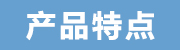 1.适合一切适用萃取法处理的样品，如：农药残留提取、士壤中有害物提取、食品，油脂天然物提取、水质污染检测物提取、环境分析前处理。2.仪器为落地式，整机重心底，在连续往复振荡工作中平稳可靠3.万能弹簧试瓶架特别适合作多种对试验的生物样品的培养制备；4.设有机械定时；无级调速，操作简便安全。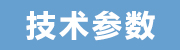 型号规格最大容量振荡架振荡架外壳材料外形尺寸cm重量kg振荡频率型号规格最大容量标配规格标配的规格也可放置外壳材料外形尺寸cm重量kg振荡频率FLZ-6S1000mlx61000mlx6工位是6个，可放置小于1000ml的，如250ml或者500ml不锈钢板45x68x527550-300次\分FLZ-8S1000mlx81000mlx8工位是8个，可放置小于1000ml的，如250ml或者500ml不锈钢板58x68x549050-300次\分FLZ-24S3000mlx83000mlx8工位是8个，可放置小于3000ml的，也可定制能放置5000ml的，但是工位将少于8个，最多可做6个不锈钢板82x68x5411550-300次\分FLZ-61000mlx61000mlx6工位是6个，可放置小于1000ml的，如250ml或者500ml铁板喷塑45x68x527550-300次\分FLZ-81000mlx81000mlx8工位是8个，可放置小于1000ml的，如250ml或者500ml铁板喷塑58x68x549050-300次\分FLZ-243000mlx83000mlx8工位是8个，可放置小于3000ml的，也可定制能放置5000ml的，但是工位将少于8个，最多可做6个铁板喷塑82x68x5411550-300次\分